YOUTH WITH A MISSION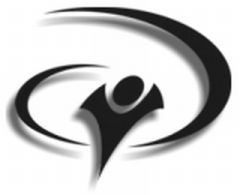 YWAM Tumaluntung (Manado), IndonesiaAPPLICATION FORMThis application will be considered only when all the items listed below are received by the Registrar Office of Youth With A Mission, Tumaluntung.Completed application, medical and consent forms, including signatures and all requested information.Non-refundable application fee of Rp200,000(approx. $1 = Rp 8,500)Photograph – a recent picture of yourself (2 passport photos)2 Confidential Reference Forms completed by: Your employer or YWAM school or base leader if you have previousYWAM involvementChristian friend who has known you for longer than 2 yearsPastor’s Confidential Reference FormI wish to apply for the following:❒School 	❒Staff Position 	❒Volunteer Staff(Minimum 2 years) 	(Special Arrangement)Specify School / Staff position: ________________________________________________Starting Date(month/day/year):  __________________________________________________I. PERSONAL INFORMATION:❒Mr ❒Mrs ❒Miss	_____________________________________________________________________________				First			Middle 			Last			NicknamePostal Address: ____________________________________________________________________________________				PO Box / Street						City_______________________________________________________________________________________________	State/Province				Zip/Postal Code				CountryPhone (home & mobile): _________________________________ Email: ______________________________________Age: ______ Birthdate: _____________ Sex:  ❒Male ❒Female Place of Birth: ________________________________Citizenship: ________________________ Passport No: ____________________ Expiry Date: _____________________Highest Level of education completed: __________________________________________________________________Marital Status:	❒Single	❒Married 	❒Engaged	❒Separated	❒Divorced 	❒WidowedSpouse’s Name: ______________________________ Fiancé/ée`s Name: ____________________________________Will you children /dependents be accompanying you?   ❒Yes	❒No	If so, please list below: Do you need information on schooling? ❒Yes 	❒No		Specify Grade Level: ____________________II. EMERGENCY CONTACT: In case of emergency, Contact: __________________________ Relationship: _________________________Address: ________________________________________________________________________________Telephone (landline/mobile): ____________________________ Email: ______________________________III. PASTOR /CHURCH INFORMATION: Pastor: _________________________________  Church Name: ___________________________________Address: ________________________________________________________________________________Phone: ________________________________  Denomination: ____________________________________IV. CHRISTIAN LIFE: On a separate sheet of paper(s)type or print the answers to the following questions: Describe your conversion experience in three stages: Pre-Christ, Conversion, Present RelationshipWhat has been your church involvement thus far?What experience in Christian leadership have you had?How did you hear about Youth With A Mission? Please be specific.Student Applicant: Why are you applying to take part in this program?Staff Applicant: Why are you applying for this staff position?Please indicate your financial position in relationship to the program, school or ministry for which you are applying. List anything else we should know about you and your situation.V. CONSENT FORMS: A. Youth With A Mission – Statement of PurposeYouth With A Mission (YWAM) is an international movement of Christians from many denominations dedicatedto presenting Jesus Christ personally to this generation, to mobilizing as many as possible to help in this task,and to the training the equipment of believers for their part in fulfilling the Great Commission. As Christians ofGod`s Kingdom, we are called to love, worship, and obey our Lord; to love and serve His Body, the Church; andto present the whole Gospel for the whole man throughout the whole world.We, of Youth With A Mission believe that the Bible is God`s inspired and authoritative word, revealing thatJesus Christ is God`s Son, that man is created in God`s image, that He created us to have eternal life throughJesus Christ, that although all men have sinned and come short of God`s glory, God has made salvationpossible through the response to God`s initiative of grace toward us, that God desires all men to be saved andto come to the knowledge of the truth, and that the Holy Spirit`s power is demonstrated in and through us for theaccomplishing of Christ`s last commandment, “Go ye into all the world and preach the Gospel to everycreature.” (Mark 16:15)I confirm that I understand that payment of the required fees must be guaranteed upon or before my arrival,unless otherwise arranged with leadership before departing from the program. I also confirm that I am fullyaware of my financial obligations. I therefore commit myself to paying personal expenses incurred during myinvolvement with Youth With A Mission, Tumaluntung.I have completed all portions of this application for admission to the program for which I am applying and if I amaccepted by Youth With A Mission, Tumaluntung, I will abide by the spirit, rules, and schedule ofYWAM.Signature: ______________________________________________ Date: _____________________________B. PERSONAL INFORMATIONColour of Hair: ____________________________________ Height: ___________________________________Colour of Eyes: ___________________________________ Weight: ___________________________________Colour of Skin: ____________________________________ Blood Type: ________________________________Eye-glasses/Contact Lens: ❒Yes ❒NoIdentifying scars or birthmarks: _________________________________________________________________C. CONSENT AND AGREEMENTI do hereby release, YOUTH WITH A MISSION, INDONESIA, its agents and volunteer assistants fromany liability whatsoever arising out of any injury, damage, or loss which may be sustained by said person duringthe course of involvement with Youth With A Mission.Applicant`s Signature: ___________________________________________ Date: _______________________D. CONSENT FOR TREATMENTI hereby agree to the performance of such treatment, anesthetics, and operations as in the opinion of theattending physician may deem necessary for me.Applicant`s Signature: ___________________________________________ Date: _______________________E. CONSENT FOR BURIAL (For Foreigners only)In the case of accidental death, some Asian nations require by law either immediate entombment or cremation.For the purpose of governmental formalities, please sign the following statement:I, the undersigned, hereby grant consent to whatever national laws require, in the eventuality of my death whilein the service of Youth With A Mission. I acknowledge that Youth With A Mission is under no obligation tounderwrite the cost of shipping my body to another country in the event of my death.Applicant`s Signature: ____________________________________________ Date: ______________________"To know God and make Him known"NAMEAGEBIRTH DATERELATIONSHIP